Week 3 Day 1SpellingsPractise these words.Now write a sentence for each word. Can you spell it correctly in each sentence without looking at the table?____________________________________________________________________________________________________________________________________________________________________________________________________________________________________________________________________________________________________________________________________________________________________________________________________________________________________________________________________________________________________________________________________________________________________________________________________________________________________________________________________________________MathsWork out the following number sentences using the bus stop. Remember to include any remainders or you can write what they are as a decimal number. The first one has been done for you. EnglishComplete the synonyms and antonyms page Write a definition of eachA synonym is ______________________________________________An antonym is ______________________________________________For these words think of 3 synonyms and antonymsWrite two sentences per word, one using a synonym and another using an antonym Example: As the sun set, the sand beneath my toes is scorching.Freezing cold water smashed against the jagged rocks.__________________________________________________________________

__________________________________________________________________

___________________________________________________________________

___________________________________________________________________ReadTracePractisePractisePractisePractiselanguagelanguageleisureleisurelightninglightningmarvellousmarvellousmischievousmischievousExample:346 ÷ 3 =146 ÷ 3 =404 ÷ 5 =328 ÷ 5 =553 ÷ 6 =716 ÷ 6 =538 ÷ 4 = 627 ÷ 6 =  wordsynonymsantonymsHotScorchingFreezing Happy Bad Beautiful Horrible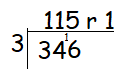 